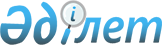 "Мінсіз іскерлік беделінің болмауы өлшемшарттарын қоса алғанда, қаржы ұйымдарының, банк, сақтандыру холдингтерінің, "Сақтандыру төлемдеріне кепілдік беру қоры" акционерлік қоғамының басшы қызметкерлерін тағайындауға (сайлауға) келісім беру қағидаларын және келісім алу үшін қажетті құжаттар тізбесін бекіту туралы" Қазақстан Республикасының Қаржы нарығын реттеу және дамыту агенттігі Басқармасының 2020 жылғы 30 наурыздағы № 43 қаулысына толықтыру енгізу туралыҚазақстан Республикасының Қаржы нарығын реттеу және дамыту агенттігі Басқармасының 2020 жылғы 17 қыркүйектегі № 79 қаулысы. Қазақстан Республикасының Әділет министрлігінде 2020 жылғы 19 қыркүйекте № 21228 болып тіркелді
      Қазақстан Республикасының нормативтік құқықтық актілерін жетілдіру мақсатында Қазақстан Республикасы Қаржы нарығын реттеу және дамыту агенттігінің Басқармасы ҚАУЛЫ ЕТЕДІ:
      1. "Мінсіз іскерлік беделінің болмауы өлшемшарттарын қоса алғанда, қаржы ұйымдарының, банк, сақтандыру холдингтерінің, "Сақтандыру төлемдеріне кепілдік беру қоры" акционерлік қоғамының басшы қызметкерлерін тағайындауға (сайлауға) келісім беру қағидаларын және келісім алу үшін қажетті құжаттар тізбесін бекіту туралы" Қазақстан Республикасының Қаржы нарығын реттеу және дамыту агенттігі Басқармасының 2020 жылғы 30 наурыздағы № 43 қаулысына (Нормативтік құқықтық актілерді мемлекеттік тіркеу тізілімінде № 20248 болып тіркелген, 2020 жылғы 7 сәуірде Қазақстан Республикасы нормативтік құқықтық актілерінің эталондық бақылау банкінде жарияланған) мынадай толықтыру енгізілсін:
      көрсетілген қаулымен бекітілген Мінсіз іскерлік беделінің болмауы өлшемшарттарын қоса алғанда, қаржы ұйымдарының, банк, сақтандыру холдингтерінің, "Сақтандыру төлемдеріне кепілдік беру қоры" акционерлік қоғамының басшы қызметкерлерін тағайындауға (сайлауға) келісім беру қағидалары және келісім алу үшін қажетті құжаттар тізбесі: 
      мынадай мазмұндағы 18-1-тармақпен толықтырылсын:
      "18-1. Кандидаттарды тестілеуден өту үшін шақырып келісу жөніндегі талап Ұлттық пошта операторының атқарушы органының басшысы лауазымына кандидатты келісу жағдайларына қолданылмайды.".
      2. Бағалы қағаздар нарығы департаменті Қазақстан Республикасының заңнамасында белгіленген тәртіппен:
      1) Заң департаментімен бірлесіп осы қаулыны Қазақстан Республикасының Әділет министрлігінде мемлекеттік тіркеуді;
      2) осы қаулыны ресми жарияланғаннан кейін Қазақстан Республикасы Қаржы нарығын реттеу және дамыту агенттігінің ресми интернет-ресурсына орналастыруды;
      3) осы қаулы мемлекеттік тіркелгеннен кейін он жұмыс күні ішінде Заң департаментіне осы тармақтың 2) тармақшасында көзделген іс-шаралардың орындалуы туралы мәліметтерді ұсынуды қамтамасыз етсін.
      3. Осы қаулының орындалуын бақылау Қазақстан Республикасының Қаржы нарығын реттеу және дамыту агенттігі Төрағасының жетекшілік ететін орынбасарына жүктелсін.
      4. Осы қаулы ресми жарияланған күнінен кейін қолданысқа енгізіледі.
      "КЕЛІСІЛДІ"
      Қазақстан Республикасының
      Цифрлық даму, инновациялар және
      аэроғарыш өнеркәсібі министрлігі
					© 2012. Қазақстан Республикасы Әділет министрлігінің «Қазақстан Республикасының Заңнама және құқықтық ақпарат институты» ШЖҚ РМК
				
      Қазақстан Республикасының
Қаржы нарығын реттеу және дамыту
Агенттігінің Төрағасы

М. Абылкасымова
